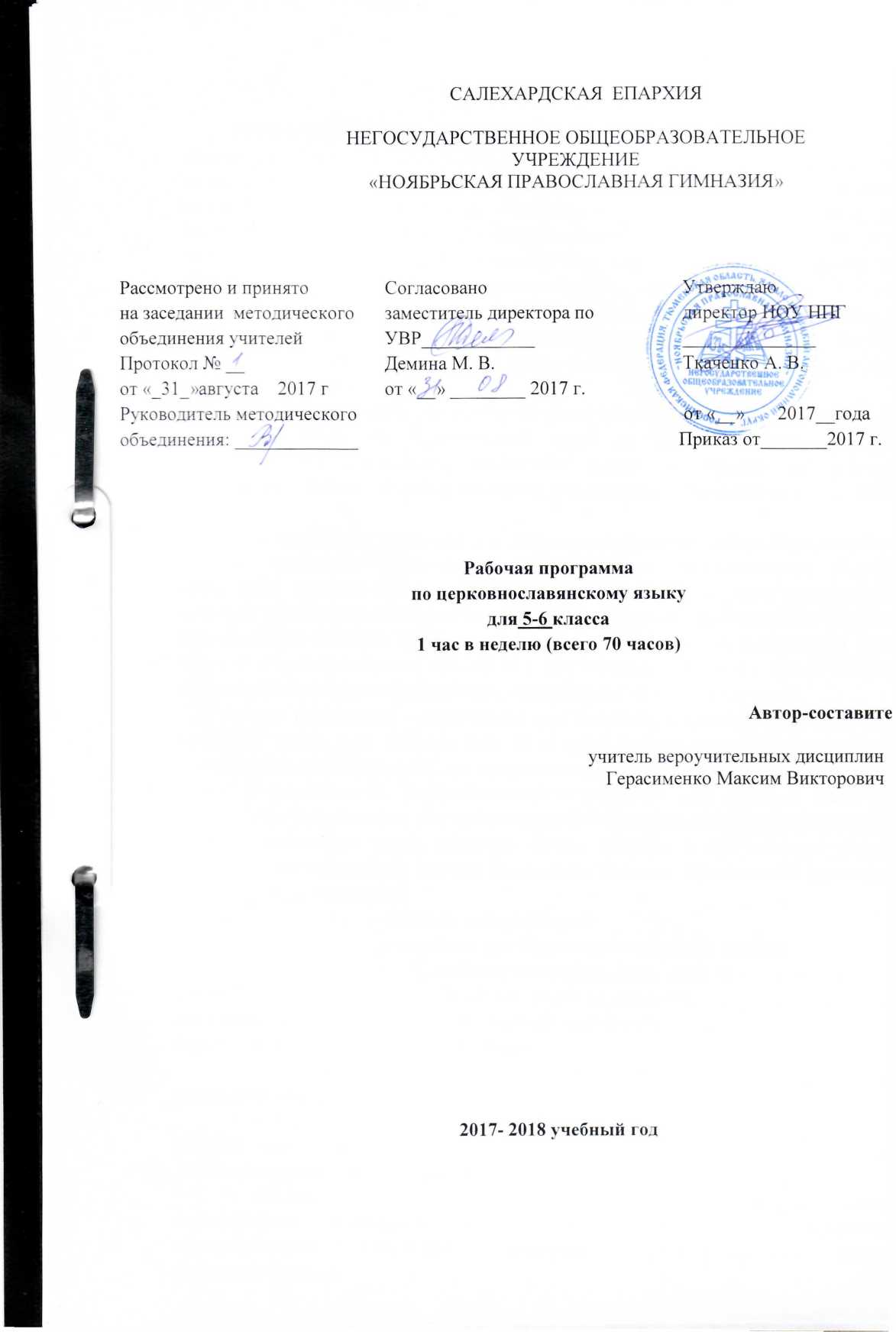 Пояснительная записка.Рабочая программа «Церковнославянский язык» составлена на основе Примерной программы Стандарта православного компонента образования, разработанной в соответствии с Основным содержанием общего образования и Требованиями к результатам начального общего образования, представленных в Федеральном государственном образовательном стандарте общего образования по русскому языку, а также Основным содержанием православного компонента общего образования и Концепции преподавания церковнославянского языка, утвержденной ОРОиК РПЦ в 2007 году («Церковнославянский язык. Сборник программ». Москва, 2007 г.). Данный курс предназначен для учащихся 5-6кл.и составлен с учетом основных идей и положений программы развития и формирования универсальных учебных действий для начального общего образования. В рабочей программе предусмотрено развитие всех основных видов деятельности обучаемых, обозначено целеполагание курса на разных уровнях: на уровне метапредметных, предметных, личностных целей; на уровне метапредметных, предметных и личностных образовательных результатов (требований); на уровне учебных действий.Цель программы – приобщить учащихся к языку православного богослужения, как средству сохранения православной духовности и преемственности поколений,  вместилищу исторической памяти русского народа, средству связи, консолидации и единения  с родственными славянскими народами, как основе  формирования гражданской идентичности, активной гражданской позиции, воспитания самостоятельной духовно сильной и зрелой личности, способной с достоинством переносить любые испытания, сохраняя в себе образ и подобие Божие, ответственной за будущее Отчизны. Задачи программы – продолжить курс церковнославянского языка изученный в начальной школе, дать представление об истории первого письменного литературного языка всех славянских народов, претерпевшего исторические изменения, но сохранившего основной фонетический, морфологический и синтаксический строй, а также черты сакральности и духовности; обеспечить овладение грамматикой и фонетической системой церковно-славянского языка, навыками чтения учебных и оригинальных церковно-славянских богослужебных текстов Священного Писания, православной христианской святоотеческой литературы.Рабочая программа включает четыре раздела:«Пояснительная записка», где охарактеризован вклад предмета в достижение целей основного общего образования; сформулированы цели и основные результаты изучения предмета «Церковнославянский язык» на нескольких уровнях — личностном, метапредметном и предметном, дается общая характеристика курса церковнославянского языка, его места в базисном учебном плане.«Содержание курса», где представлено изучаемое содержание, объединенное в содержательные блоки.«Учебно-тематический план», в котором дан перечень тем курса и число учебных часов, отводимых на изучение каждой темы, основных видов деятельности ученика (на уровне учебных действий).«Методическое оснащение учебного процесса», которые содержат характеристику необходимых средств обучения и учебного оборудования, обеспечивающих результативность преподавания церковнославянского языка в современной школе.Вклад предмета «Церковнославянский язык» в достижение целей основного общего образования.Церковнославянский язык  - это  язык православного богослужения, средство сохранения православной духовности и преемственности поколений,  вместилище исторической памяти русского народа, средство связи, консолидации и единения  с родственными славянскими народами, основа   формирования гражданской идентичности, активной гражданской позиции, воспитания самостоятельной духовно сильной и зрелой личности, способной с достоинством переносить любые испытания, сохраняя в себе образ и подобие Божие, ответственной за будущее Отчизны.Метапредметные образовательные функции церковнославянского языка определяют универсальный, обобщающий характер воздействия предмета «Церковнославянский язык» на формирование личности ребенка в процессе его обучения в школе. Церковнославянский  язык является основой развития  духовности, мышления, воображения, интеллектуальных и творческих способностей обучающихся; основой самореализации личности, развития способности к самостоятельному усвоению новых знаний и умений, включая организацию учебной деятельности. Церковнославянский  язык является средством приобщения к духовному богатству русской культуры и литературы, основным средством социализации личности, приобщения ее к культурно-историческому опыту человечества. Будучи формой хранения и усвоения различных знаний, церковнославянский язык неразрывно связан со всеми школьными предметами, влияет на качество их усвоения, а в дальнейшем на качество овладения профессиональными навыками. Умение общаться, добиваться успеха в процессе коммуникации, высокая социальная и профессиональная активность являются теми характеристиками личности, которые во многом определяют достижения человека практически во всех областях жизни, способствуют его социальной адаптации к изменяющимся условиям современного мира. Церковнославянский язык является основой формирования этических норм поведения ребенка и подростка в разных жизненных ситуациях, развития способности давать аргументированную оценку поступкам с позиций моральных норм.Общая характеристика учебного предметаСогласно Концепции преподавания церковнославянского языка, в основной школе необходимо показать роль церковнославянского языка как средства исторической памяти, духовности, самосознания и единства славянских народов, как фундамента русской и других славянских духовных культур.  Особое внимание должно быть уделено осознанию и постижению теоцентричности, литургичности, харизматичности, молитвенности, теогностичности, спасительности, поучительности, экклезиальности, глубины и мудрости, церковнославянских текстов.  Это невозможно без знания грамматики церковнославянского языка и умения применять это знание в переводе и понимании духовного текста. Поэтому формирование навыков всестороннего анализа церковнославянских текстов – главная задача курса на основной ступени обучения. Здесь необходимо скорректированное сочетание богословского, историко-культурного, художественного и лингвистического комментария. Главным принципом работы с текстами может быть признан метод: «от текста – к грамматике, от грамматики – к более углубленному пониманию текста». Грамматика должна служить осознанию и пониманию духовного смысла церковнославянских текстов. При обучении церковнославянскому языку на основной ступени образования   ведущей формой является всесторонняя работа с текстом, включающая чтение, комплексный анализ, перевод церковнославянского текста, что в конечном итоге помогает достижению основной цели изучения предмета – понимаю богослужебных текстов и осмысленному участию в православном богослужении. На II ступени образования изучение ЦСЯ предполагает развитие лингвистической, культурологической и коммуникативной компетенций. Лингвистическая компетенция направлена на формирование понимания логики исторического развития языка и включает теоретическую и историческую составляющую. Теоретическая составляющая курса и использование метода сравнительно-исторического языкознания позволит создать теоретическую базу, способствующую продуктивному и осмысленному изучению не только церковнославянского, русского, любого иностранного языка индоевропейской группы. Сама языковая система приобретает стройность и смысл. Историческая составляющая курса представляет церковнославянский и русский языки во всем многообразии связей и исторических тенденций, способствует более продуктивному освоению русского языка, поскольку ЦСЯ наглядно представляет и помогает объяснить многие явления современного русского языка, непонятные и алогичные современному носителю языковой нормы. Обращение к праиндоевропейским истокам способствует лучшему пониманию и усвоению обучающимися, как древних классических (латынь, греческий), так и современных индоевропейских (английский, немецкий, французский, испанский, итальянский) языков. Культурологическая компетенция предполагает овладение «знаниями в действии» о церковнославянском языке как языковом фундаменте русской духовной культуры. Формирование данной компетенции направлено на духовно-нравственное развитие личности, расширение и укрепление ее культурной образованности; формируются умения сопоставлять и сравнивать языковые явления в историческом и культурном контексте. Особое внимание уделяется родному языку как уникальной национальной ценности. В данном понимании определяется аксиологическая составляющая церковнославянского языка как родного языка, высшего стиля русского литературного языка. В ходе его изучения отчетливо прослеживаются исторические и культурные связи славянских народов в контексте развития цивилизации, истоки формирования славянских литературных языков. Культурологическая компетенция раскрывает место церковнославянского языка в системе межпредметных связей, что особенно важно для формирования целостного православного мировоззрения. Церковнославянский язык связан не только с такими предметами, как основы православной веры, основы православной культуры, церковное пение, церковные искусства, но всем циклом гуманитарных предметов: русским языком, иностранными языками, литературой, историей, географией, обществознанием. Церковнославянская цифирь может стать предметом изучения и на уроках математики; на уроках технологии и искусства можно познакомить детей с особенностями церковнославянской графики. Знание церковнославянского языка позволяет свободно читать и переводить древнеславянские и древнерусские тексты, являющиеся нашим духовным наследием и невещественной сокровищницей духовной культуры.Коммуникативная компетенция способствует развитию у обучающихся навыков осмысленного слушания, внимания к другой речи, овладение различными формами речевой деятельности, особенно традициями русского красноречия на основе литературных памятников Древней Руси, овладению приемами аргументированной речи, умению вести диалог и воздействовать на слушателя, достигая своих речевых целей.  Ориентация Стандартов нового поколения на «умение учиться», на овладение универсальными учебными действиями повышают требования к языковому образованию. И в этом аспекте изучение русского языка в его исторической перспективе, возможность которого предлагает учебный курс «Церковнославянский язык», становится особенно насущным и необходимым. Таким образом, предлагаемый курс направлен на духовно-нравственное развитие и воспитание обучающихся, формирование языковой картины мира на основе православного мировоззрения, художественно-эстетического вкуса, ценностных ориентаций, на осознание русского языка как духовной сокровищницы, его значимости в жизни современного общества; на формирование любви и уважения к русскому языку, что позволит воспитать высоконравственного, творческого, компетентного гражданина России, принимающего судьбу Отечества как свою личную, осознающего ответственность за настоящее и будущее своей страны, укорененного  в духовных и культурных традициях многонационального народа России. Курс «Церковнославянский язык» позволяет, кроме того, осуществить преемственность воспитательного идеала.Изучение церковнославянского языка в основной школе направлено на достижение следующих целей:•	формирование представления о церковнославянском языке как величайшей ценности, достоянии общечеловеческой и национальной культуры, культуры всех славянских народов, раскрытие его социокультурного и исторического значения для становления и развития духовного облика русского, всех славянских народов, его величия и богатства как языка богослужения Русской Православной Церкви;•	духовно-нравственное развитие обучающихся, формирование у них национального самосознания и гражданской идентичности;•	совершенствование речемыслительной деятельности, коммуникативных умений и навыков, обеспечивающих овладение церковнославянским языком, осмысленное участие в богослужении;•	освоение знаний об особенностях функционирования церковнославянского языка как языка богослужения; об основных традициях церковнославянского языка, динамике его развития; исторической перспективе русского языка, взаимодействии церковнославянского и русского языка;  •	обогащение представлений о разнообразии стилей русского языка через знакомство с новыми жанрами, такими, как проповедь, житие, молитва и др.Реализация указанных целей достигается в процессе формирования и развития следующих предметных компетенций: коммуникативной, языковой и лингвистической (языковедческой), культуроведческой.Коммуникативная компетенция предполагает овладение навыками чтения и понимания церковнославянского текста, основами культуры письменной речи, базовыми умениями и навыками использования церковнославянского языка.Языковая и лингвистическая (языковедческая) компетенции предполагают освоение необходимых знаний о фонетике, грамматике, лексике, синтаксисе ЦСЯ, основных исторических процессах языка,   о церковнославянском языке как общественном явлении, его устройстве, развитии и функционировании; обогащение словарного запаса и грамматического строя речи учащихся; формирование способности к анализу и оценке языковых явлений и фактов; освоение необходимых знаний о лингвистике как науке и ученых-славистах; развитие умения пользоваться  этимологическими, толковыми словарями, словарями церковнославянского языка.Культуроведческой компетенция предполагает осознание церковнославянского языка как формы выражения национальной культуры, и национальных культур славянских народов, взаимосвязи церковнославянского языка и истории народа, национально-культурной специфики церковнославянского языка, осознание роли древнецерковнославянского языка как общего литературного языка всех славянских народов.Учебно-познавательная компетенция – развитие общеучебных и специальных учебных умений, позволяющих совершенствовать учебную деятельность по овладению церковнославянским языком.Усиление коммуникативно-деятельностной направленности курса церковнославянского языка, нацеленность его на метапредметные результаты обучения являются важнейшими условиями формирования филологической (от греч. φιλολογία, «любовь к слову») грамотности как способности человека максимально быстро адаптироваться в меняющихся условиях и занимать активную гражданскую позицию, брать ответственность за будущее отчизны.Некоторыми показателями филологической грамотности, имеющей метапредметный статус, являются: коммуникативные универсальные учебные действия (владеть всеми видами речевой деятельности, строить продуктивное речевое взаимодействие со сверстниками и взрослыми; адекватно воспринимать устную и письменную речь; точно, правильно, логично и выразительно излагать свою точку зрения по поставленной проблеме; соблюдать в процессе коммуникации основные нормы устной и письменной речи и правила  речевого этикета и др.); познавательные универсальные учебные действия (формулировать проблему, выдвигать аргументы, строить логическую цепь рассуждения, находить доказательства, подтверждающие или опровергающие тезис; осуществлять библиографический поиск, извлекать необходимую информацию из различных источников; определять основную и второстепенную информацию, осмысливать цель чтения, выбирая вид чтения в зависимости от коммуникативной цели; применять методы информационного поиска, в том числе с помощью компьютерных средств; перерабатывать, систематизировать информацию и предъявлять ее разными способами и др.); регулятивные универсальные учебные действия (ставить и адекватно формулировать цель деятельности, планировать последовательность действий и при необходимости изменять ее; осуществлять самоконтроль, самооценку, самокоррекцию и др.). Основные компоненты филологической грамотности базируются на видах речевой деятельности и предполагают целенаправленное развитие речемыслительных способностей учащихся, в том числе в процессе изучения церковнославянского языка в школе.Формирование филологической грамотности, совершенствование речевой деятельности учащихся строится на основе знаний об устройстве церковнославянского языка и о его особенностях как первого литературного языка славян, языка восточно-христианского богослужения. Процесс обучения должен быть ориентирован не только на формирование навыков анализа языка, способности классифицировать языковые явления и факты, но и на воспитание речевой культуры, формирование таких жизненно важных умений, как осознанное участие в богослужении, информационная переработка текстов, перевод церковнославянского текста, различные формы поиска информации и разные способы передачи ее в соответствии с речевой ситуацией и нормами литературного языка и этическими нормами общения. Таким образом, обучение церковнославянскому языку в основной школе должно обеспечить общекультурный уровень человека, способного в дальнейшем продолжить обучение в различных образовательных учреждениях: в старших классах средней полной школы, в средних специальных учебных заведениях. Основные содержательные линии.Направленность курса церковнославянского языка на формирование коммуникативной, языковой и лингвистической (языковедческой) и культуроведческой компетенций нашла отражение в структуре примерной программы. В ней выделяются три сквозные содержательные линии, обеспечивающие формирование указанных компетенций:•	содержание, обеспечивающее формирование коммуникативной компетенции;•	содержание, обеспечивающее формирование языковой и лингвистической (языковедческой) компетенций;•	содержание, обеспечивающее формирование культуроведческая компетенции.Коммуникативная компетенцияСпецифика церковнославянского языка как языка богослужения, не используемого в бытовом общении. Сферы употребления церковнославянского языка. Восточно-христианская книжность как основная сфера употребления церковнославянского языка. Уставной книжный комплекс. Соборно-приходское и монастырское богослужение. Книжный комплекс Типикона Великой Церкви – древнейший книжный комплекс кирилло-мефодиевской традиции. Книжный комплекс Студийско-Алексиевского Устава. Книжный комплекс современного соборно-приходского и монастырского богослужения. Жанровое своеобразие церковнославянской книжности. Анализ церковнославянского текста с точки зрения его темы, основной мысли, структуры, принадлежности к тому или иному жанру книжности.Овладение аудированием (слушанием) и чтением. Адекватное восприятие церковнославянского текста в печатной форме и на слух. Овладение различными видами чтения (ознакомительное, изучающее, просмотровое), приемами работы со словарем, учебной книгой, церковнославянским текстом и другими информационными источниками, включая ресурсы Интернета.Языковая и лингвистическая (языковедческая) компетенцииОбщие сведения о языке. Церковнославянский язык как развивающееся явление. Основные лингвистические словари: толковый, этимологический; словари старославянского, церковнославянского и древнерусского языков (обзорно). Библейский словарь. Извлечение необходимой информации из словарей. Система языкаЦерковнославянская графика. Проблема происхождения славянских азбук – глаголицы и кириллицы. Их источники. Общая характеристика кириллической азбуки, лежащей в основе современного письма восточно- и южнославянских народов; звуковое и числовое значение букв и лигатур, надстрочных знаков. Правила их употребления. Эволюция церковнославянской азбуки, орфографические реформы. Правила чтения церковнославянских текстов. Фонетика церковнославянского языка. Гласные и согласные звуки.  Словообразование церковнославянского языка. Основные способы образования слов церковнославянского языка: калькирование, сложение основ, суффиксальное и префиксальное словообразование от славянских корней. Словообразовательный анализ текста.Церковнославянская лексика и фразеология. Лексическое значение слова. Однозначные и многозначные слова; прямое и переносное значения слова. Синонимы. Антонимы. Омонимы. Паронимы. Структура церковнославянской лексики. Специфика словарного состава церковнославянского как книжно-литературного, созданного для передачи содержания богослужебных текстов. Книжный характер основного слоя церковнославянской лексики: названия отвлеченных понятий, качеств, действий и лиц по этим признакам. Грецизмы в славянских переводах греческих оригиналов.  Ветхозаветные и новозаветные фразеологизмы; их значение и употребление. Понятие об этимологии, истории происхождения слов и фразеологизмов. Лексический анализ текста.Церковнославянская морфология. Система частей речи в церковнославянском и русском языках. Самостоятельные части речи, их грамматическое значение, морфологические признаки, синтаксическая роль.Имя существительное. Категориальное значение (предмет) и основные грамматические категории имени существительного (род, число, падеж).  Классифицирующее значение категории рода. Категория числа, противопоставляющая три формы: единственное-двойственное-множественное число. Категория падежа. Типы склонения существительных. Эволюция типов склонения.Местоимение. Категориальное значение, основные грамматические категории и лексико-семантические разряды местоимения. Разряды неличных местоимений. Склонение местоимений.Имя прилагательное. Категориальное значение (признак), основные грамматические категории и лексико-семантические разряды имени прилагательного. Род, число, падеж прилагательного. Краткие и полные имена прилагательные.  Степени сравнения.Глагол. Категориальное значение (действие) и основные грамматические категории глагола (время, вид, залог, наклонение, возвратность, переходность). Основы глагола (инфинитива и настоящего времени). Глагольные классы. Категория вида. Категория наклонения. Категория времени. Категория залога. Изъявительное (реальное) наклонение. Будущее время глаголов. Будущее простое и будущее сложное. Система прошедших времен. Аорист. Имперфект. Перфект. Плюсквамперфект. Ирреальное наклонение: повелительное, сослагательное наклонение. Неизменяемые глагольные формы. Причастие.Наречие. Служебные слова. Предлоги. Первичные и новые предлоги. Первоначальный синкретизм предлогов и приставок. Союзы и частицы. Морфологический анализ текста.Синтаксис церковнославянского языка. Словосочетание и предложение как основные единицы синтаксиса. Синтаксические связи слов в словосочетании и предложении. Порядок слов в предложении. Отрицание. Предложения простые и сложные. Оборот «дательный самостоятельный», двойной винительный. Основные синтаксические конструкции: целевые, императивные, условные.Синтаксический анализ текста  Использование церковнославянского языка на практике. Чтение, перевод, толкование церковнославянского текста. Комплексный анализ текста. Богослужебная практика.Культуроведческая компетенцияОтражение в языке культуры и истории народа. Родство славянских языков.Жизнь и труды святых равноапостольных Кирилла и Мефодия – первых славянских просветителей и первоучителей. Деятельность учеников св. Кирилла и Мефодия –  Наума, Саввы, Климента, Горазда и Ангелария в Чехии (царица Чешская Людмила и царь Боривой), Сербии (святой Савва) и Болгарии. Славянская книжность в Болгарии при царе Симеоне (893–927); охридская (кирилло-мефодиевские традиции) и преславская школы книжности в первом Болгарском царстве. Киевская Русь как преемница богослужебной славянской традиции. Перемещение центра славянской книжности и культуры в Москву как столицу России. Изводы древнецерковнославянской письменности. Церковнославянский язык – язык восточнославянского богослужения. Изоглоссия Древней Руси: церковнославянский богослужебный и древнерусский книжно-разговорный языки, их сосуществование и взаимовлияние. Древнерусское красноречие. Грамматики церковнославянского языка Лаврентия Зизания и Мелетия Смотрицкого. Понятие о церковнославянском языке и его нормах. Отношение М. В. Ломоносова к церковнославянскому языку. Теория «трех штилей». Современные слависты и писатели о церковнославянском языке. Роль церковнославянского языка в  современной богослужебной практике.Результаты изучения предмета «Церковнославянский язык»Личностными результатами освоения выпускниками основной школы программы по церковнославянскому языку являются:1) осознание церковнославянского языка как языка православного богослужения, ключа к невещественным сокровищам нашей духовности, хранителя исторической памяти, духовности и самосознания поколений соотечественников;2) осознание духовной ценности церковнославянского языка; уважительное отношение к языку православного богослужения; потребность сохранить церковнославянский язык как богодухновенный; стремление к речевому самосовершенствованию;3) достаточный объем словарного запаса и усвоенных грамматических средств для свободного выражения мыслей и чувств в процессе речевого общения; способность к самооценке на основе наблюдения за собственной речью.Метапредметными результатами освоения выпускниками основной школы программы по церковнославянскому языку являются:1) развитие логики исторического языкового развития русского и индоевропейских языков, умение оперировать семиотической информацией, высокая языковая культура и информационная поисковая активность, навыки чтения и понимания текста, формирование знаково-символических и коммуникативных универсальных учебных действий, формирование позиции гражданина, ответственного за сохранение духовности и исторической памяти народа; 2) чтение и понимание церковнославянского текста, осознанное участие в православном богослужении.Аудирования и чтение:•	адекватное понимание информации церковнославянского текста (коммуникативной установки, темы текста, основной мысли; основной и дополнительной информации);•	владение разными видами чтения (поисковым, просмотровым, ознакомительным, изучающим) церковнославянских текстов разных стилей и жанров;•	адекватное восприятие на слух церковнославянских текстов разных стилей и жанров; владение разными видами аудирования (выборочным, ознакомительным, детальным);•	способность извлекать информацию из различных источников, включая учебные книги и таблицы, схемы, диаграммы, электронные учебные пособия, ресурсы Интернета;•	свободно пользоваться словарями различных типов, справочной литературой, в том числе и на электронных носителях;•	овладение приемами отбора и систематизации материала на определенную тему; умение вести самостоятельный поиск информации; способность к преобразованию, сохранению и передаче информации, полученной в результате чтения или аудирования;•	умение сопоставлять и сравнивать церковнославянские тексты разных жанров с точки зрения их содержания, стилистических особенностей и использованных языковых средств.Говорение и письмо:•	способность определять цели предстоящей учебной деятельности (индивидуальной и коллективной), последовательность действий, оценивать достигнутые результаты и адекватно формулировать их в устной и письменной форме;•	умение воспроизводить прослушанный или прочитанный текст с заданной степенью свернутости (план, пересказ, конспект, аннотация);•	способность прочитать церковнославянский текст с соблюдением правил чтения и верной интонации;•	способность осуществлять речевой самоконтроль в процессе учебной деятельности и в повседневной практике речевого общения; способность оценивать свою речь с точки зрения ее содержания, языкового оформления; умение находить грамматические и речевые ошибки, недочеты, исправлять их; совершенствовать и редактировать собственные тексты;•	умение выступать перед аудиторией сверстников с небольшими сообщениями, докладом, рефератом; участие в спорах, обсуждениях актуальных тем с использованием различных средств аргументации;•	применение приобретенных знаний, умений и навыков в повседневной жизни; способность использовать филологическую грамотность как средство получения знаний по другим учебным предметам; применение полученных знаний, умений и навыков анализа языковых явлений на межпредметном уровне (на уроках иностранного языка, литературы и др.);•	коммуникативно целесообразное взаимодействие с окружающими людьми в процессе речевого общения, совместного выполнения какого-либо задания, участия в спорах, обсуждениях актуальных тем; овладение национально-культурными нормами речевого поведения в различных ситуациях формального и неформального межличностного и межкультурного общения.Предметными результатами изучения церковнославянского языка в начальной школе являются: •	знания об истории возникновения славянской письменности и роли свв. равноап. Кирилла и Мефодия в просвещении славян,•	 понятие ЦСЯ, церковнославянской азбуки и нумерации, основных особенностей церковнославянского языкового строя,•	 умения читать и писать церковнославянский текст;•	 представление о роли церковнославянского языка как первого литературного языка славян, языка восточнохристианского богослужения, средстве сохранения православной духовности и преемственности поколений, сокровищнице исторической памяти российского народа, средстве связи, консолидации и единения с родственными славянскими народами;•	понимание места церковнославянского языка в системе гуманитарных наук и его роли в образовании в целом;•	 усвоение основ научных знаний о церковнославянском языке; понимание взаимосвязи его уровней и единиц;•	представление о жанрах церковнославянского языка;•	овладение основными лексическими ресурсами церковнославянского языка;•	овладение основными нормами чтения церковнославянского текста, нормами речевого этикета и использование их в своей церковной и повседневной практике;•	 опознавание и анализ основных единиц языка, грамматических категорий языка, уместное употребление языковых единиц адекватно ситуации речевого общения;•	 проведение различных видов анализа слова (фонетический, морфемный, словообразовательный, лексический, морфологический), синтаксического анализа словосочетания и предложения, многоаспектного анализа текста с точки зрения его основных признаков и структуры, принадлежности к определенным жанрам, особенностей языкового оформления, использования выразительных средств языка;•	 понимание коммуникативно-эстетических возможностей лексической и грамматической синонимии и использование их в собственной речевой практике;•	 осознание эстетической функции церковнославянского языка, способность оценивать эстетическую сторону речевого высказывания при анализе текстов художественной литературы. Надпредметными результатами изучения церковнославянского языка в основной школе является осмысленное участие школьников в православном богослужении.Место курса «Церковнославянский язык» в учебном планеИзучение церковнославянского языка осуществляется в рамках часов вариативной части учебного плана – гимназическом компоненте:1час в неделю (35 ч в год) для учащихся 5 кл. 1час в неделю (35 ч в год) для учащихся 5 кл.Содержание учебного курса в 5 классе.Тема 1: «Въ начале бе Слово». Всего часов: 4.- «Въ начале бе Слово». Начало славянского письма - Жизнь и труды св. равноапостольных Кирилла и Мефодия.- Судьбы славянской письменности.- Москва – Третий Рим.Тема 2: «Графика и орфография. Повторение пройденного в начальной школе». Всего часов: 8.- Церковнославянская графика.- Церковнославянская орфография. - Употребление надстрочных знаков.- Слова под титлами. - Числовое значение букв.- Правила чтения церковнославянского текста.- Правила церковнославянской пунктуации.- Проверочная работа № 1.Тема 3: «Церковнославянская фонетика». Всего часов: 9.- Южнославянские языковые особенности.- Восточнославянские языковые особенности.- Исторические чередования К-Ч-Ц, Г-Ж-З.- Исторические чередования Х-Ш-С, звуки [ШТ, ЖД].- Упражнения в чтении.- Упражнения в чтении.- Упражнения в чтении.- Упражнения в чтении.- Проверочная работа № 2.Тема 4: «Церковнославянская лексика». Всего часов: 3.- Семантические группы слов.- Церковнославянизмы. Паронимы.- Понятие высокого стиля речи.Тема 5: «Церковнославянская морфология». Всего часов: 9.- Имя существительное.- Звательная форма существительного.- Склонения имен существительных.- Местоимение. Разряды местоимений.- Склонение личных и неличных местоимений.- Имя прилагательное. Краткие прилагательные.- Полные имена прилагательные.- Степени сравнения имен прилагательных.- Исторические изменения в морфологии.Тема 6: «Чтение церковнославянских текстов». Всего часов: 10.- Упражнения в чтении. Псалом 5- Упражнения в чтении. Псалом 89- Упражнения в чтении. Псалом 100- Упражнения в чтении. Псалом 16- Упражнения в чтении. Псалом 24- Упражнения в чтении. Псалом 50- Упражнения в чтении. Псалом 53- Упражнения в чтении. Псалом 54- Упражнения в чтении. Псалом 90- Праздник славянской письменности.Учебно-тематический план 5 класса.Содержание учебного курса в 6 классе.Тема 1: «Въ начале бе Слово». Всего часов: 2.- Начало славянского письма - Жизнь и труды св. равноапостольных Кирилла и Мефодия.Тема 2: «Повторение пройденного в 5 классе». Всего часов: 4.- Графика. Орфография. Пунктуация.- Фонетика.- Морфология.- Церковнославянский глагол.Тема 3: «Морфология». Всего часов: 10.- Настоящее время глагола.- Прошедшее время. Аорист. - Контрольная работа № 1- Имперфект.- Будущее время глагола.- Префект. Плюсквамперфект. - Условное наклонение. - Сослагательное наклонение. - Действительное причастие.- Страдательное причастие. Тема 4: «Синтаксис». Всего часов: 9.- Способы выражения подлежащего и сказуемого.- Контрольная работа № 2- Конструкции с «двойными падежами». - Дательный самостоятельный. - Сложное предложение. - Упражнения в чтении. Псалмы 5, 89.- Упражнения в чтении. Псалмы 100, 16.- Упражнения в чтении. Псалом 24.- Упражнения в чтении. Псалом 50.Тема 5: «Перевод текста». Всего часов: 10.- Церковнославянская лексика. Паронимы.- Проблемы перевода церковнославянских текстов. - Высокий стиль речи.- Значение церковнославянского языка. - Судьбы славянской письменности и культуры. - Упражнения в чтении. Псалом 53.- Упражнения в чтении. Псалом 54.- Упражнения в чтении. Псалом 90.- Контрольная работа № 3.- Праздник славянской письменности.Учебно-тематический план 6 класса.Учебно-методическое оснащениеРекомендуемые тексты1. Библия. Книги священного писания Ветхого и Нового Завета на церковнославянском языке.2. Правило ко святому Причащению. М.: ИС РПЦ, 2005.3. Православный молитвослов на церковнославянском языке. М.: ИМ РПЦ, 2007.4. Служебник. – М.: ИС РПЦ, 2006.5. Тропари и кондаки с пояснениями. – М.: ИС РПЦ, 2006.6. Учебный молитвослов: Молитвы утренние и на сон грядущим. Составитель Е. Тростникова. – М.: ИС РПЦ, 2006.Интернет-ресурсы1. Библия. Книги священного писания Ветхого и Нового Завета на церковнославянском языке – http://www.bogoslovy.ru/list_cs.htm 2.Библиотека Древнерусской литературы ИРЛИ РАН – http://lib.pushkinskijdom.ru/Default.aspx?tabid=2070 3. Библиотека Троице-Сергиевой Лавры – http://www.stsl.ru/manuscripts/ 4. Библиотека Фронтистеса (тексты, словари, учебники) – http://ksana-k.narod.ru/ 5. Иеромонах Алипий (Гаманович). Грамматика церковно-славянского языка. М., 1991 – http://ksana-k.narod.ru/menu/csl/gamanovich.html 6. Иконография восточно-христианского искусства – http://lib.pstgu.ru/icons/   7. Манускрипт. Собрание славянских рукописей – http://mns.udsu.ru/8. Православный mp3 архив. Священное Писание. Жития и творения святых – http://predanie.ru/audio/  9. Псалтирь, Часослов, Молитвослов, Чин погребения Пресвятой Богородицы, Великий Канон Андрея Критского – http://www.bogoslovy.ru/list_cs.htm10. Саблина Н. П. Священный язык. Видеоуроки 1-30 – http://www.tvspas.ru/video/index.php?SECTION_ID=646 11. Флоря Б. Н. Сказание о начале славянской письменности. Житие св. Константина. Житие св. Мефодия. О письменах  черноризца Храбра. О моравском посольстве  в Константинополе (начало 60-х годов IX в.). Булла Адриана в «Похвальном слове Кириллу и Мефодию». Из буллы папы  Иоанна VIII от июня 880 г. – http://krotov.info/history/09/3/flor_00.htm.Словари1. Дьяченко Г. Полный церковно-славянский словарь – http://www.slavdict.narod.ru/ 2. Свирелин А., прот. Церковнославянский словарь (репринтные издания). 3.Фасмер  М. Этимологический словарь – http://vasmer.narod.ru/4. Черных П. Я. Историко-этимологический словарь  современного русского языка – http://chernykh-etym.narod.ru/ 5. Седакова О. Словарь паронимов Учебные программы, пособия1. Бугаева И. В., Левшенко Т. А. Церковно-славянский язык: Учебные грамматические таблицы. – М., 2009.2. Иванов В. В., Потиха З. А. Исторический комментарий к занятиям по русскому языку в средней школе. М.: Просвещение, 1985.3. Кравецкий А. Г., Плетнева А. А. Церковнославянский язык. Учебное издание для общеобразовательных учебных заведений, духовных училищ, гимназий, воскресных школ и самообразования, Изд- е 4-е, переработ. и доп. М.: ИС РПЦ, 2006.)4. Кравцова М. Ю. Церковнославянский язык. Программа для учащихся 2-8 классов. «Образование в современной школе», № 3, 2010, с.4-18.5. Кравцова М. Ю. Теория и история русского языка. Информатика и ИКТ. Программа для учащихся 5-11 классов. «Образование в современной школе», № 3-5,  2007.  http://ruslit.metodist.ru/index.php?option=com_content&task=view&id=66&Itemid=68  6. Супрун В. И. Учебник церковнославянского языка. Учебник для 5-11 классов общеобразовательных школ. Волгоград  «Книга», 1998.7.Чертова С.М. Практикум по церковнославянскому языку. Плёсково, 2004 г.8. Церковнославянский язык. Сборник программ. Сост. Бугаева И.В., Шестакова С.М. – М.: Просветитель, 2007.Материально-техническое оснащение учебного процесса1. Макарова Е. В., Кривко И. В. Комплект наглядных пособий по ЦСЯ. М.: ПРО-ПРЕСС, 2008.2. Саблина Н. П. Священный язык: Учебный фильм о церковнославянской азбуке. В 3-х частях (2 DVD-диска).3. АРМ учителя.4. Магнитофон, диктофон.5. Видеомагнитофон. 6. Диаскоп, кодоскоп, мультимедийный проектор.7. Экран, смарт-доска №Название темы курсаКоличество часов«Въ начале бе Слово»4«Графика и орфография. Повторение пройденного в начальной школе» 8 «Церковнославянская фонетика»9 «Церковнославянская лексика»3 «Церковнославянская морфология»9 «Чтение церковнославянских текстов»10ИТОГО:ИТОГО:35№Название темы курсаКоличество часов1.«Въ начале бе Слово». 22.«Повторение пройденного в 5 классе». 43.«Морфология». 104.«Синтаксис». 95.«Перевод текста». 10ИТОГО:ИТОГО:35